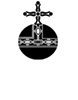 Årsmöte Upplands Skidförbund 2021-10-06Mötet inleddes med att Arne Pettersson hälsade samtliga välkomna till Storvreta och den nyinvigda LPR-arena för det 65:e årsmötet för Upplands Skidförbund. Vandringspriset för ungdom överlämnades till Häverödals SK för att stanna där. Klubben får i uppdrag att ta fram ett nytt till nästa årsmöte.Ett nytt vandringspris för stafetter startade i och med den gångna säsongen, första inteckningen gick till Häverödals SK. Före årsmötesförhandlingarna delades stipendier ut enligt följande:Alpint: Moa Boström-Mussener, Uppsala SLK samt Marcus Filipsson, Bålsta AK.Längd: Häverödals SK, Alva Sköld, Häverödals SK och Gabriel Söderqvist, Storvreta IK.Därefter inleddes årsmötesförhandlingarna:Upprop och fullmaktsgranskningEfter upprop och fullmaktsgranskning kunde det konstateras att 12 föreningar var närvarande med ett röstetal av 15 röster.Fastställande av föredragningslista för årsmötetDen föreslagna dagordningen godkändes.Fråga om mötets behöriga utlysandeMötet ansågs vara behörigen utlyst.Val av ordförande för årsmötetTill ordförande för mötet valdes Sten JohanssonVal av sekreterare för årsmötetTill sekreterare valdes Mikael BäsénVal av två protokolljusterare tillika rösträknareTill protokolljusterare tillika rösträknare valdes Bertil Jansson och Jan Karlsson.Behandling av verksamhets- och förvaltningsberättelserStyrelsens verksamhetsberättelse för säsongen 2020 – 2021Styrelsens verksamhetsberättelse gicks igenom och godkändes. Styrelsens förvaltningsberättelse för tiden 1 juli 2020 - 30 juni 2021Styrelsens förvaltningsberättelse gicks igenom, godkändes och lades till handlingarna.Revisorernas berättelse för tiden 1 juli 2020 - 30 juni 2021Revisorernas berättelse lästes upp och lades till handlingarna.Fråga om ansvarsfrihet för SDF-styrelsenÅrsmötet beslutade att i enighet med revisorernas berättelse att bevilja styrelsen ansvarsfrihet för det gångna året.Behandling av inkomna motioner och förslagInga motioner inkomna.Behandling av förslag till budget samt fastställande av årsavgiftIngen ändring av årsavgiften för 2022-2023. Årsavgiften är 1000kr eller 2000kr beroende av antal medlemmar i föreningen. Val av ordförande i förbundet, tillika styrelsens ordförande för en tid av 1 årTill ordförande i förbundet, tillika styrelsens ordförande valdes Arne Pettersson (omval)Val av 3 övriga styrelseledamöter för en tid av 2 årTill ledamöter till styrelsen utsågs:Mikael Bäsén, (omval)Claes Ångström, (omval)Jan Pettersson, (omval) Val av revisor och personlig ersättare för en tid av 1 årTill revisor utsågs Mats Johansson (nyval)Till personlig ersättare utsågs Annika Johansson (nyval)Val av ordförande i valberedningen för en tid av 1 årTill ordförande i valberedningen valdes Bernt Hellström (omval)Val av 1 ledamot i valberedningen för en tid av 2 årPunkten utgårAvslutningArne Pettersson tackade för fortsatt förtroende och avslutade mötet.Sekreterare 			Justeras…………………………………………………		……………………………………………………Mikael Bäsén			Sten Johansson, mötesordförandeJusteras			Justeras…………………………………………………		……………………………………………………..Jan Karlsson			Bertil Jansson